CURRICULUM VITAEName and Surname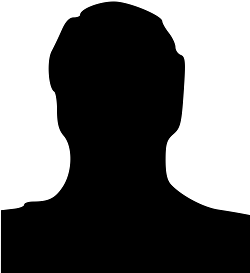 EducationWork ExperienceHonors and AwardsMemberships and AffiliationsPublicationsList in this order:  books, articles, conference papers. Please translate the Polish topics into English and use MLA formatOther activitiesMailing address Type hereZIP codeType hereCityType hereE-mailType herePhone numberType hereDate of birthType hereDateUNIVERSITY, FacultyAcademic title, „Thesis title”DateUNIVERSITY, FacultyAcademic title, „Thesis title”DateUNIVERSITY, FacultyAcademic title, „Thesis title”DatePosition, COMPANYMain responsibilitiesDatePosition, COMPANYMain responsibilitiesDatePosition, COMPANYMain responsibilitiesDateName of the AwardDateName of the AwardDateName of the AwardDateName of the organization, PositionDateName of the organization, PositionDateName of the organization, PositionDateTitleDateTitleDateTitleDateNameDateNameDateName 